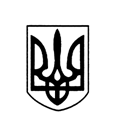 ВАСИЛІВСЬКА МІСЬКА РАДА ЗАПОРІЗЬКОЇ ОБЛАСТІР О З П О Р Я Д Ж Е Н Н ЯМІСЬКОГО ГОЛОВИ 20 грудня  2021                                                                                                 №  271Про нагородження Керуючись статтею 42 Закону України «Про місцеве самоврядування в Україні», відповідно до Положень про Почесну грамоту  Василівської міської ради та Подяки міського голови, затверджених розпорядженням міського голови від 01 квітня 2016 року № 52 «Про відзнаки Василівської міської ради Запорізької області»ЗОБОВ’ЯЗУЮ:За багаторічну сумлінну працю, професійне виконання посадових обов’язків та з нагоди Дня державної служби зайнятості України оголосити Подяку міського голови Василівської міської ради Запорізької області  Василівської міської ради Запорізької області:Підстава: лист Василівської районної філії Запорізького обласного центру зайнятості від 20.12.2021 № 05/01-13.Міський голова								    Сергій КАЛІМАНВАСИЛЬЄВІЙКатерині Анатоліївніпровідному фахівцю з питань зайнятості відділу активної підтримки безробітних Василівської районної філії Запорізького обласного центру зайнятості; ЛИХОДІДТетяні  Василівнізаступнику начальника відділу взаємодії з роботодавцями Василівської районної філії Запорізького обласного центру зайнятості; МУЛЕНКОВікторії Анатоліївніначальнику відділу організації працевлаштування населення Василівської районної філії Запорізького обласного центру зайнятості.